Text na etiketu - přelepkaABSORBINE HOOFLEX  KONDICIONÉR NA KOPYTAHooflex®Kondicionér na kopyta je lehce aplikovatelný olej, který vytváří prodyšnou bariéru pomáhající udržet vlhkost v kopytě po delší čas. Špičkový produkt v péči o kopyta.- Zanechává na kopytech zdravý lesk- Praktický štěteček zabudovaný v uzávěru obalu urychluje aplikaci, okolí se tolik neušpiní- Ošetřuje křehká a lámavá kopyta- Obsahuje antibakteriální a protiplísňové složky, které pomáhají předcházet infekci- Účinkuje jak za sucha, tak za mokra- Pomáhá obnovit a udržet pružná a zdravá kopytaNÁVOD K POUŽITÍ: K udržení zdravých kopyt: Aplikujte na čisté kopyto dvakrát týdně štětečkem, který je součástí obalu. Aplikujte na stěnu kopyta a korunku, také na střelku a chodidlovou část k udržení optimální vlhkosti. Tip: v zimních měsících aplikujte hojně na chodidlo a střelku před vyjížďkou k eliminaci tvorby nášlapků. Pro popraskaná a olámaná kopyta: Aplikujte minimálně dvakrát týdně na kopytní stěnu a chodidlo do té doby, dokud neodroste prasklina či odštípnutý kousek kopyta. Jedná se o kosmetický přípravek, v případě nutnosti konzultace zdravotního stavu kopyt, kontaktujte svého veterináře. Pro snadnější aplikaci skladujte při pokojové teplotě.UPOZORNĚNÍ: Hořlavina. Uchovávejte mimo dosah dětí. Pouze pro vnější použití. Pouze pro zvířata. Používejte jen ve shodě s návodem k použití. Nepoužívejte na podrážděnou pokožku v okolí kopyt. Pokud se objeví nežádoucí reakce na přípravek, nepokračujte v jeho používání. Může vyvolat podráždění pokožky a alergické reakce. Při práci se vyvarujte se kontaktu přípravku s očima, sliznicemi a pokožkou. Používejte ochranné rukavice.  V případě zasažení očí, sliznic a pokožky, vyplachujte postižené místo proudem vody. Pokud přetrvává podráždění, navštivte lékaře a ukažte mu obal výrobku. Nebezpečný pro vodní organismy.Nepoužívat u koní, jejichž maso je určeno pro lidskou spotřebu. 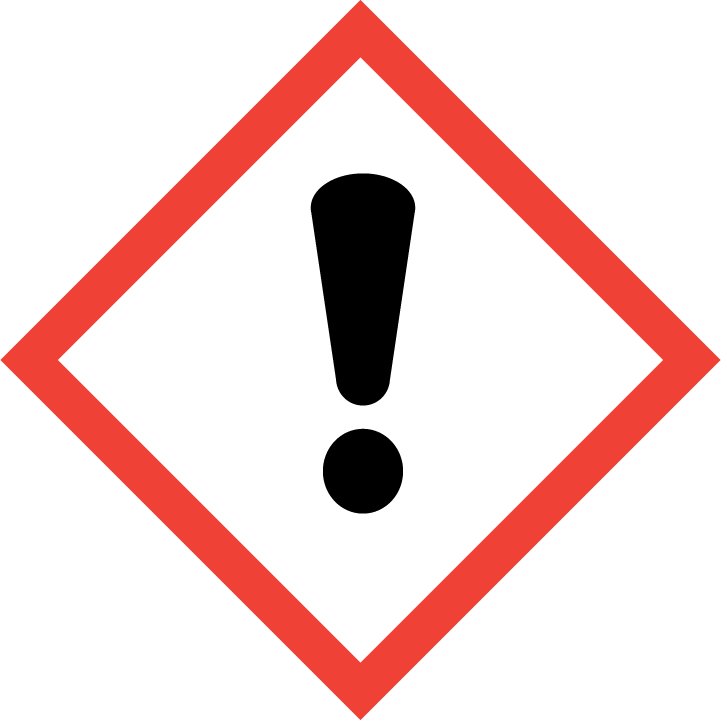 SKLADOVÁNÍ: Uchovávejte v suchu a při pokojové teplotě.SLOŽENÍ:Účinné látky: kostní olej 22%, lanolin 13%, chloroxylenol 1.5%Pomocné látky: minerální olej, vazelína, terpentýn, borovicový dehet, kalafuna, parafín.VÝROBCE: W.F.Young, Inc., 302 Benton Drive, E.Longmeadow, MA 01028 USA, www.absorbine.eu OBSAH: 444 mlČ. ŠARŽE A EXPIRACE: viz. obal DRŽITEL ROZHODNUTÍ O SCHVÁLENÍ A DISTRIBUCE V ČR: Ghoda s.r.o., Rybná 716/27, 110 00 Praha, www.absorbinecz.cz Č. SCHVÁLENÍ: 123-16/C